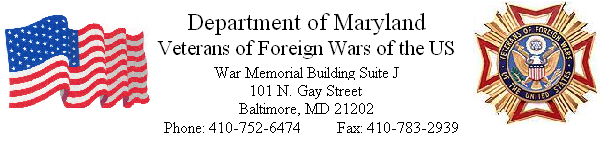 Council Of Administration Dates2019 – 2020All Meetings start at 12:00 NoonSummer Uniform: Commander’s Shirt, Khaki SlacksJuly 28, 2019                Yingling-Ridgely Post 7472 			410 848-9888			      425 VFW Lane			      Ellicott City, Md 21043August		              No MeetingSeptember 8, 2019        Wicomoco County Memorial Post 10159    410 749-9690			       821 West Main St			       Salisbury, Md 21801October		       No MeetingWinter Uniform: Blue Blazer, White Shirt, Gray Slacks, TieNovember 17, 2019       Charles Evering Post 6506			 410 391-6506			        8777 Philadelphia Rd			        Rosedale, Md 21237December                           No MeetingJanuary 19, 2020	       Jerry Skrivanek Post 8181		 410 642-9297			       520 Susquehanna River Rd			       Port Deposit, Md 21904February                            No Meeting(continued)March 15, 2020              Monocacy Valley Mem, Post 6918         410 756-6866			    5801 Conover Rd			Tanettown, Md 21787April			     No MeetingSummer Uniform: Commander’s Shirt, Khaki SlacksMay